Условия, в которых проживают дети, оставшиеся без попечения родителей, предусматривают множество различных мероприятий по всестороннему развитию его личности. Однако, они не учитывают главного – потребность быть для кого- то важным и нужным, видеть взаимоотношения в семье, какими они должны быть, иметь взрослого наставника, который бы уделял внимание только ему, и был для него не просто взрослым, а Другом!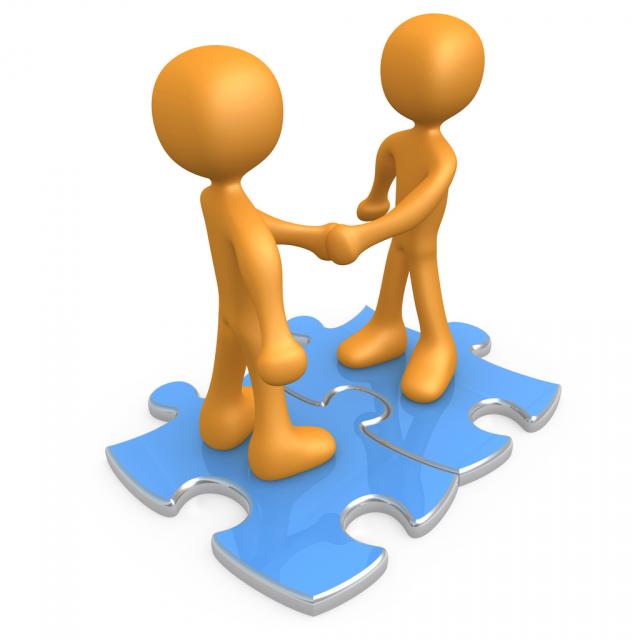 «Многому я научился у своих наставников, еще большему – у своих товарищей, но больше всего – у своих наставляемых.»
Талмуд («Таанит»)     Тамбовская область, Инжавинский район, с. Красивка, ул. Первомайская 3 «А»Сайт: krasdd.68edu.ru ТОГБУ «Центр поддержки детей и помощи детям «Семейный причал»Служба постинтернатного сопровожденияБыть другом просто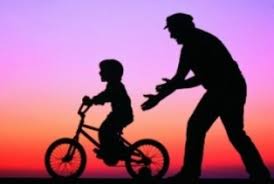 Красивка 2018Многие дети, оставшиеся без попечения родителей, ограниченны в получении жизненного опыта и имеют ложные представления о том, как должны строиться взаимоотношения и дружеские, и семейные.Эти дети не представляют, что каждый из них личность, и может быть интересна не только сверстниками, но и взрослому человеку. Каждый из них не привык, что он может быть важен для кого- то конкретного. У них не было возможности видеть, как должны общаться члены семьи, как родители должны любить своих детей и как муж должен уважать жену, а жена заботиться о членах семьи.  Но в реализации этих потребностей может помочь наставник- человек, с жизненным опытом, который может подсказать и помочь ему, показать на своем примере, как должно быть, стать а другом и товарищем.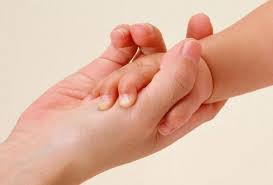 Кто такой наставник?Наставник – это взрослый человек, который хочет помочь ребенку и имеет для этого определенный ресурс- качества и навыки (а не деньги!). Наставник – это значимый взрослый в жизни подростка, способный помочь, поддержать, способный принимать подростка таким, какой он есть. Для подростка очень важно, что кто- то общается с ним не потому, что это его работа, а потому, что он кому- то важен и интересен.Наставник становится эмоционально значимым человеком для подростка и сопровождает его в целях социализации и адаптации к взрослой, самостоятельной жизни.Это человек, который помогает ребенку поверить в себя и взрастить уверенность в собственных силах. Он способствует созданию условий, при которых появляется возможность лучше узнать себя, осознать цели жизненного пути и быть ответственным за их осуществление. Для самого взрослого наставничество - это способ передать свой жизненный опыт, стать важным и нужным для ребенка, который в этом нуждается. 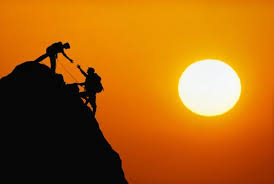 